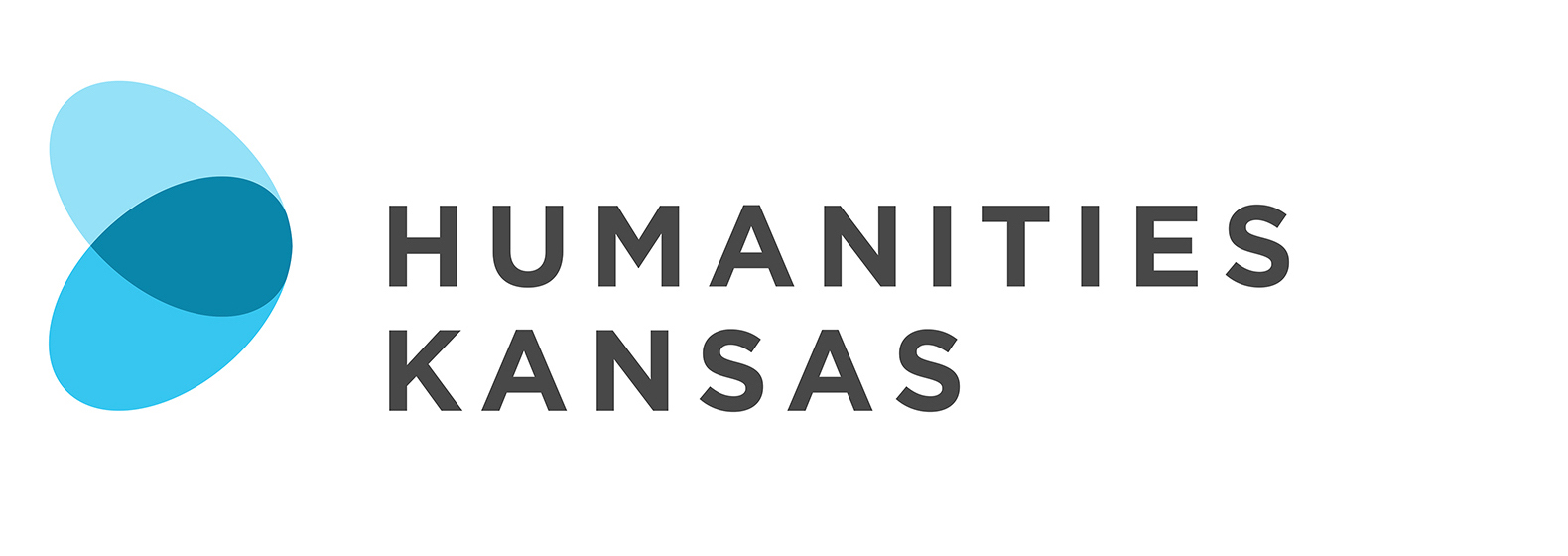 NEWS RELEASEFOR IMMEDIATE RELEASE			FOR MORE INFORMATION:[DATE]	[Insert your information here:  Local Project Director, Title and OrganizationPhone Number and EmailWebsite]Presentation Explores History of Freedom for African Americans[Community Name] – [Organization Name] in [Community Name] will host “When Freedom Changed America,” a presentation and discussion by John Edgar Tidwell on [Date] at [Time] at [Location and Address of Presentation].  Members of the community are invited to attend the free program. Contact the [Host Organization Name] at [Phone Number] for more information. The program is made possible by Humanities Kansas.[List any details about local event here]One hundred years separate the Emancipation Proclamation of 1863 and the 1963 March on Washington. Both movements were defined by the pursuit of freedom: one from the institution of slavery, and the other from economic and political inequality. But what did freedom mean to Americans who participated in these important historical events? This presentation will explore the devotion and commitment of those looking to reclaim America and the principles for which it stands.John Edgar Tidwell is a professor of English at the University of Kansas. His research specialties are African American and American literatures with particular expertise in the work of the multi-talented Langston Hughes, Kansas-born poet-journalist Frank Marshall Davis, and the Harlem Renaissance.  “When Freedom Changed America” is part of Humanities Kansas's Movement of Ideas Speakers Bureau, featuring presentations and workshops designed to share stories that inspire, spark conversations that inform, and generate insights that strengthen civic engagement.-MORE-Page 2 – Presentation Explores History of Freedom for African AmericansFor more information about “When Freedom Changed America” in [Community] contact the [Host Organization] at [Phone Number] or visit [Website].About Humanities Kansas Humanities Kansas is an independent nonprofit spearheading a movement of ideas to empower the people of Kansas to strengthen their communities and our democracy. Since 1972, our pioneering programming, grants, and partnerships have documented and shared stories to spark conversations and generate insights. Together with our partners and supporters, we inspire all Kansans to draw on history, literature, ethics, and culture to enrich their lives and serve the communities and state we all proudly call home. Visit humanitieskansas.org. ###